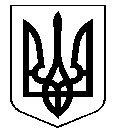    УКРАЇНАКОСТЯНТИНІВСЬКА МІСЬКА РАДАР І Ш Е Н Н Я21.12.2017 № 6/81-1499					м. КостянтинівкаРозглянувши звернення юридичних та фізичних осіб, керуючись пунктом 34 частини 1 статті  26  Закону  України  «Про  місцеве  самоврядування  в Україні»  від  21.05.1997                №  280/97-ВР (із змінами), статтями 20, 83, 92, 93, 118, 121, 123, Земельного кодексу України від 25.10.2001 № 2768-ІІІ (із змінами), Законом України «Про оренду землі» від 06.10.1998  № 161-XIV (із змінами), статтею 288 Податкового кодексу України від 02.12.2010 № 2755-VI (із змінами),  Законом України «Про внесення змін до деяких законодавчих актів України щодо розмежування земель державної та комунальної власності» від 06.09.2012 № 5245-VI (із змінами), постановою Кабінету Міністрів України «Про затвердження Порядку проведення інвентаризації земель» від 23.05.2012 № 513 (із змінами), Законом України «Про внесення змін до деяких законодавчих актів України щодо визначення складу, змісту та порядку погодження документації із землеустрою» від 02.06.2015 № 497-VIII, рішенням міської ради від 22.10.2015 № 6/61-1084 «Про перейменування вулиць м. Костянтинівки», рішенням міської ради від 30.03.2017 № 6/75-1360 «Про перейменування вулиці Правобережної», міська радаВИРІШИЛА:	1.Погодити технічну документацію із землеустрою щодо об’єднання земельних ділянок земель категорії житлової та громадської забудови комунальної власності територіальної громади міста Костянтинівка за кадастровим №1412600000:00:020:1015, площею 0,0629 га  та кадастровим №1412600000:00:020:1170, площею 0,0629 га громадянці Стебаковій Світлані Сергіївні, ідентиф. № ХХХХХ, яка зареєстрована за адресою: ХХХХХ, на земельну ділянку, що утворилася у результаті об’єднання, за кадастровим                                         № 1412600000:00:020:1231 площею 0,1258 га по вул. Франка, 24, для будівництва та обслуговування житлового будинку, господарських будівель і споруд (присадибна ділянка) (КВЦПЗ 02.01. – для будівництва та обслуговування житлового будинку, господарських будівель і споруд (присадибна ділянка).	2. Погодити технічну документацію із землеустрою щодо поділу земельної ділянки комунальної власності територіальної громади міста Костянтинівка площею 6,8800 га за кадастровим №1412600000:00:008:0287 по вул. Олекси Тихого, 3, для обслуговування будівель, на сформовані в межах категорії земель промисловості, транспорту, зв’язку, енергетики, оборони та іншого призначення земельні ділянки площею 2,9027 га, кадастровий №1412600000:00:019:0304, площею 3,6030 га, кадастровий № 1412600000:00:019:0303 та площею 0,3743 га, кадастровий №1412600000:00:019:0302:	2.1. Надати товариству з обмеженою відповідальністю «Інвестиційні системи і технології», ідентиф. №ХХХХХ, земельну ділянку за кадастровим №1412600000:00:019:0303 площею 3,6030 га по вул. Олекси Тихого, 3 в оренду на 5 років для обслуговування будівель (КВЦПЗ 11.02.- для розміщення та експлуатації основних, підсобних і допоміжних будівель та споруд підприємств переробної, машинобудівної та іншої промисловості) із земель промисловості, транспорту, зв’язку, енергетики, оборони та іншого призначення комунальної власності територіальної громада міста Костянтинівка.Ставку орендної плати встановити в розмірі 3% від нормативної грошової оцінки;	2.2. Надати приватному підприємству «Єврогарант-КВТ», ідентиф. №ХХХХХ, земельну ділянку за кадастровим №1412600000:00:019:0302 площею 0,3743 га по                          вул. Олекси Тихого, 3ф в оренду на 5 років для обслуговування  будівель (КВЦПЗ 11.02.- для розміщення та експлуатації основних, підсобних і допоміжних будівель та споруд підприємств переробної, машинобудівної та іншої промисловості) із земель промисловості, транспорту, зв’язку, енергетики, оборони та іншого призначення комунальної власності територіальної громада міста Костянтинівка.Ставку орендної плати встановити в розмірі 3% від нормативної грошової оцінки;		2.3. Земельну ділянку за кадастровим № 1412600000:00:019:0304, площею 2,9027 га перевести до земель запасу міста Костянтинівки.	3. Питання про затвердження проекту землеустрою щодо відведення земельної ділянки приватної власності, цільове призначення якої змінюється, громадянину Умршатяну Артуру Мхітаровичу, ідентиф. № ХХХХХ, на земельну ділянку за кадастровим №1412600000:00:008:1160 площею 0,0260 га по вул. Інженерній, 24б для будівництва та обслуговування торгівельного павільйону та комплексу з обслуговування автотранспорту, не набрало необхідної кількості голосів для позитивного прийняття рішення.	4. Поновити строком на 3 роки договір оренди землі від 19.06.2009                                          № 040915600132 (з урахуванням додаткових угод від 23.12.2011 № 141260004000123, від 18.12.2014  та від 18.08.2015) на земельну ділянку за кадастровим №1412600000:00:021:0180 площею 0,0019 га по вул. Ціолковського (р-н ж/б № 33) для обслуговування торгового кіоску (УКЦВЗ – 1.11. – землі комерційного використання) із земель житлової та громадської забудови комунальної власності територіальної громади міста Костянтинівка з фізичною особою-підприємцем Ширалієвим Вугаром Мелік-Мамед-огли, ідентиф. №ХХХХХ, шляхом укладання додаткової угоди.Ставку орендної плати встановити в розмірі:- за частку земельної ділянки під капітальною забудовою площею 0,0005 га - 10% від нормативної грошової оцінки;- за частку земельної ділянки під проїздами та проходами площею 0,0014 га - 3% від нормативної грошової оцінки.	5. Поновити строком на 3 роки договір оренди землі від 19.06.2009                                          № 040915600130 (з урахуванням додаткових угод від 23.12.2011 № 141260004000122, від 18.12.2014  та від 18.08.2015) на земельну ділянку за кадастровим №1412600000:00:018:0090 площею 0,0011 га по пр. Ломоносова (р-н зупинки 1-ша лікарня) для обслуговування торгового кіоску (УКЦВЗ – 1.11. – землі комерційного використання) із земель житлової та громадської забудови комунальної власності територіальної громади міста Костянтинівка з фізичною особою-підприємцем Ширалієвим Вугаром Мелік-Мамед-огли, ідентиф. №ХХХХХ, шляхом укладання додаткової угоди.Ставку орендної плати встановити в розмірі:- за частку земельної ділянки під капітальною забудовою площею 0,0002 га - 10% від нормативної грошової оцінки;- за частку земельної ділянки під проїздами та проходами площею 0,0009 га - 3% від нормативної грошової оцінки.	6. Поновити строком на 5 років договір оренди землі від 26.07.2012                                          № 141260004000201 на земельну ділянку за кадастровим №1412600000:00:008:0478 площею 0,0044 га по вул. Краснодарська, 3к для обслуговування торгового кіоску (КВЦПЗ – 03.07. – для будівництва та обслуговування будівель торгівлі) із земель житлової та громадської забудови комунальної власності територіальної громади міста Костянтинівка з фізичною особою Артюшенком Олександром Вікторовичем, ідентиф. №ХХХХХ, шляхом укладання додаткової угоди.Ставку орендної плати встановити в розмірі:- за частку земельної ділянки під капітальною забудовою площею 0,0037 га - 10% від нормативної грошової оцінки;- за частку земельної ділянки під проїздами і проходами площею 0,0007 га - 3% від нормативної грошової оцінки.	7. Подовжити на 3 місяці строк реєстрації договору оренди землі на земельну ділянку за кадастровим №1412600000:00:006:0075 площею  по вул. Олекси Тихого, 200, для обслуговування будівлі цеху з переробки молока (КВЦПЗ 11.02 – для розміщення та експлуатації основних, підсобних і допоміжних будівель та споруд підприємств переробної, машинобудівної та іншої промисловості) із земель промисловості, транспорту, зв’язку, енергетики, оборони та іншого призначення комунальної власності територіальної громади міста Костянтинівка Українсько-Болгарському багатопрофільному промислово-економічному спільному підприємству товариству з обмеженою відповідальністю «НАК», ідентиф. № ХХХХХ. 8. Зобов’язати товариство з обмеженою відповідальністю «Інвестиційні системи і технології», приватне підприємство «Єврогарант-КВТ», фізичну особу-підприємця Ширалієва В.М.М.о., фізичну особу Артюшенка О.В.:	8.1. В тримісячний строк зареєструвати документи, що підтверджують право користування земельними ділянками.8.2. Виконувати обов’язки землекористувача відповідно до статті 96 Земельного кодексу України.9. У випадку несвоєчасного виконання землекористувачами пункту 8.1., рішення відносно них вважається недійсним.10. Відділу у Костянтинівському районі міськрайонного управління Держгеокадастру у Костянтинівському районі та м. Торецьку внести відповідні зміни до державної статистичної звітності.	11. Організаційне виконання даного рішення покласти на начальника управління комунального господарства Заварзіна Д.Г.	Контроль за виконанням рішення покласти на заступника міського голови        Василенка В.В та постійну комісію міської ради з питань містобудування, житлово-комунального господарства, зв'язку та земельних ресурсів (Науменко). Секретар міської ради	Ю.Г. РазумнийПро надання, припинення прав користування земельними ділянками  та поновлення договорів оренди землі  